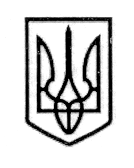 УКРАЇНАСТОРОЖИНЕЦЬКА МІСЬКА РАДА ЧЕРНІВЕЦЬКОГО РАЙОНУ ЧЕРНІВЕЦЬКОЇ ОБЛАСТІРОЗПОРЯДЖЕННЯ ___  грудня    2021 року                                                                          № ____                     Про затвердження   паспортівбюджетних  програм міського бюджету 
на 2021 рік  в новій редакції   	Відповідно до Бюджетного кодексу України, Закону України «Про місцеве самоврядування в Україні», наказу Міністерства фінансів України від 26 серпня 2014 року  № 836 «Про деякі питання запровадження програмно-цільового методу складання та виконання місцевих бюджетів» (зі змінами); на підставі рішення ІІ сесії VІІІ скликання міської ради №71-2/2020 року «Про міський бюджет Сторожинецької територіальної громади на 2021 рік»,  рішення ХVІ позачергової сесії VІІІ скликання від 07.12.2021 № 410-16/2021 «Про внесення змін до міського бюджету Сторожинецької територіальної  громади на 2021 рік»Затвердити паспорти  бюджетних  програм  міського бюджету за програмно-цільовим  методом на 2021 рік (зі змінами) в новій редакції,  а саме:1.1.КПКВК  0110150 «Організаційне, інформаційно - аналітичне та матеріально - технічне забезпечення діяльності обласної ради, районної ради, районної у місті ради ( у разі її створення), міської, селищної, сільської рад»;1.2.КПКВК 0110180 «Інша діяльність у сфері державного управління»;1.3.КПКВК 0111080 «Надання спеціальної освіти мистецьким школам»;1.4.КПКВК 0111151 «Забезпечення діяльності інклюзивно- ресурсних центрів за рахунок коштів місцевого бюджету»; 1.5.КПКВК 0111160 «Забезпечення  діяльності професійного розвитку педагогічних працівників»;1.6. КПКВК 0113104 «Забезпечення соціальними послугами за місцем проживання громадян, які не здатні до самообслуговування  у зв’язку з похилим віком,  хворобою, інвалідністю»;1.7. КПКВК 0114030 «Забезпечення діяльності бібліотек»;1.8. КПКВК 0114060 «Забезпечення  діяльності палаців і будинків культури, клубів, центрів дозвілля  та інших клубних закладів»;1.9. КПКВК 0115031 «Утримання та навчально-тренувальна робота комунальних дитячо-юнацьких спортивних шкіл»;1.10. КПКВК 0117310 «Будівництво об’єктів житлово- комунального господарства»;1.11. КПКВК 0117324 «Будівництво установ та закладів культури»;1.12. КПКВК 0118130 «Забезпечення діяльності місцевої пожежної охорони»;2. Контроль за виконанням розпорядження покласти на першого  заступника міського голови  Ігоря  Беленчука  та начальника відділу   бухгалтерського обліку та  фінансової звітності  Марії Грезюк.Голова Сторожинецької міської ради                                 Ігор МАТЕЙЧУКПідготував:Головний бухгалтер                         			             Марія ГРЕЗЮК     Погоджено:Перший  заступник голови						   Ігор БЕЛЕНЧУКНачальник  юридичного відділу                                                      Олексій КОЗЛОВ    Начальник відділу документообігу                                                                                                     та контролю                                                                                       Микола  БАЛАНЮК